106-107年素養導向體育課程轉化與教學方法研發工作坊 教案成果發表研習會日程日期：10月8日 (星期一) 13:00-地點：國立臺灣師範大學體育館3樓 金牌講堂 (地址：臺北市和平東路一段162號)附件一、研習地點交通資訊研習活動地點國立臺灣師範大學停車收費情形：1小時50元 (停車場位址：臺北市大安區和平東路一段162 號)，建議參與教師搭乘大眾交通運輸工具至活動會場。搭乘捷運    (一) 古亭捷運站4號出口，沿和平東路步行約8分鐘。    (二) 台電大樓站3號出口，沿師大路步行約8分鐘。搭乘公車   15、18、235、237、278、295、672、907、和平幹線在「師大站」或「師大綜合大樓」站下車。開車前往    (一) 中山高：圓山交流道下→建國南北快速道路→右轉和平東路→國立臺灣師範大學校本部。    (二) 北二高：木柵交流道→辛亥路→右轉羅斯福路→右轉和平東路→國立臺灣師範大學校本部。    (三) 安坑交流道→新店環河快速道路→水源快速道路→右轉師大路→國立臺灣師範大學校本部。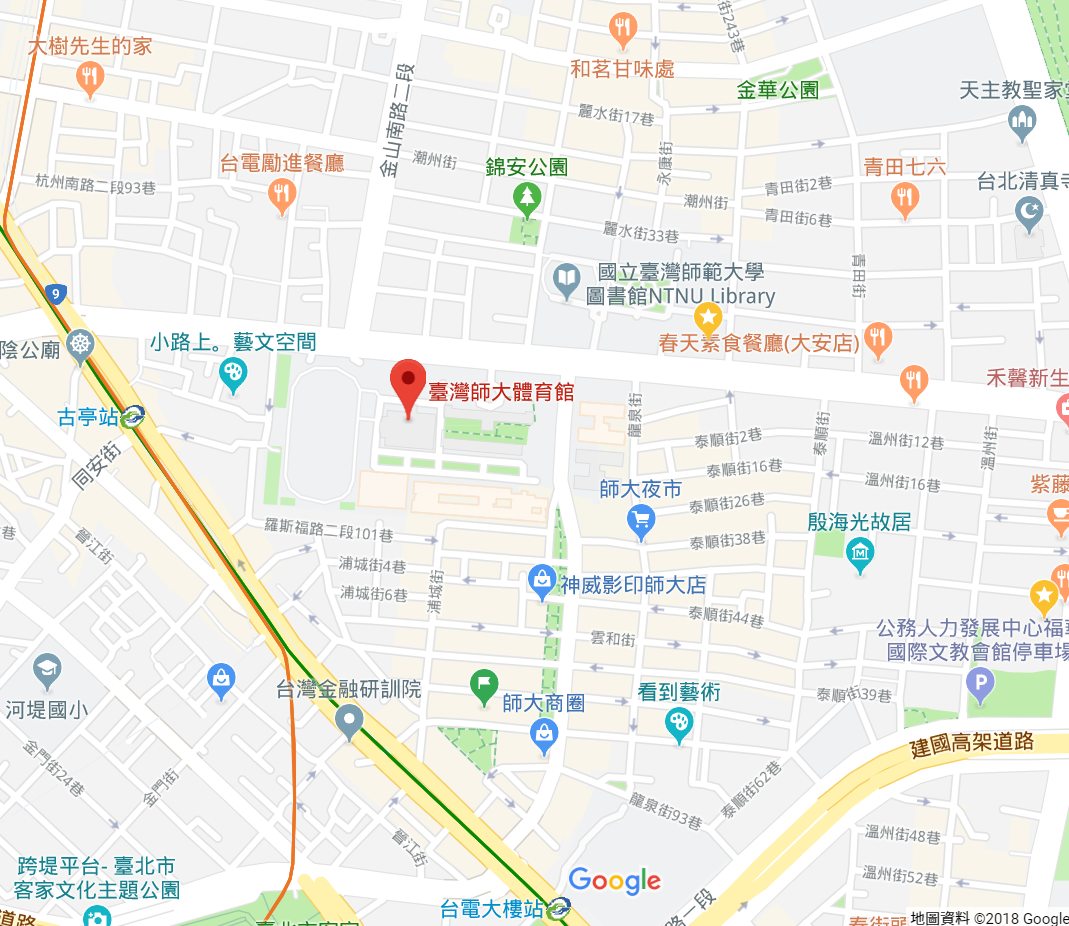 時間活動內容活動說明13:00-13:30報到13:30-13:50開幕典禮13:50-15:00研發成果口頭發表(一)暨 意見交流體適能、田徑和舞蹈每組20分鐘(發表及問答各10分鐘)15:00-15:30單元教案海報發表暨 茶敘每份教案約3分鐘或 每組10分鐘15:30-16:40研發成果口頭發表(二)暨 意見交流網牆、陣地攻守和守備跑分每組20分鐘(發表及問答各10分鐘)16:40-17:00綜合座談備註：本活動將邀請國際知名學者共同參與、研討交流，並透過專業對話和成果分享，完善體育課程轉化與教學方法。全程參與活動之教師，核發3小時活動證書，未全程參與者，恕不核予證書。參與活動之教師得核予公(差)假登記。本日程表得視實際情況酌予調整。備註：本活動將邀請國際知名學者共同參與、研討交流，並透過專業對話和成果分享，完善體育課程轉化與教學方法。全程參與活動之教師，核發3小時活動證書，未全程參與者，恕不核予證書。參與活動之教師得核予公(差)假登記。本日程表得視實際情況酌予調整。備註：本活動將邀請國際知名學者共同參與、研討交流，並透過專業對話和成果分享，完善體育課程轉化與教學方法。全程參與活動之教師，核發3小時活動證書，未全程參與者，恕不核予證書。參與活動之教師得核予公(差)假登記。本日程表得視實際情況酌予調整。